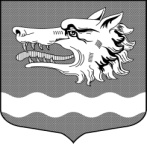 Администрация Раздольевского сельского поселенияПриозерского муниципального района Ленинградской областиП О С Т А Н О В Л Е Н И Е07 сентября 2023 года                                                                                                      № 205Программа профилактики рисков причинения вреда (ущерба) охраняемым законом ценностям по муниципальному жилищному контролю на 2024 год          В соответствии с частью 1 статьи 8.2 Федерального закона от 26 декабря 2008 года № 294-ФЗ «О защите прав юридических лиц и индивидуальных предпринимателей при осуществлении государственного контроля (надзора) и муниципального контроля» (в редакции Федерального закона от 3 июля 2016 года № 277-ФЗ), в соответствии с Федеральным законом от 06.10.2003 г. № 131-ФЗ «Об общих принципах организации местного самоуправления в Российской Федерации» Уставом Раздольевского сельского поселения Приозерского муниципального района Ленинградской области администрация Раздольевского сельского поселения Приозерского муниципального района Ленинградской области П О С Т А Н О В Л Я Е Т:1. Утвердить прилагаемую Программу профилактики рисков причинения вреда (ущерба) охраняемым законом ценностям по муниципальному жилищному контролю на 2024 год (далее - Программа профилактики нарушений).
2. Должностному лицу администрации Раздольевского сельского поселения Приозерского муниципального района Ленинградской области, уполномоченным на осуществление муниципального контроля в соответствующих сферах деятельности, обеспечить в пределах своей компетенции выполнение Программы профилактики нарушений, утвержденной пунктом 1 настоящего постановления.
3.Опубликовать данное постановление в средствах массовой информации  и на официальном сайте администрации МО Раздольевское сельское поселение.                        4. Настоящее постановление вступает в силу на следующий день после его официального опубликования.Глава администрации                                                                                                 В.В.Зайцева С.А.Потоцкая 66-632Разослано: дело-2; прокуратура-1.Программа профилактики рисков причинения вреда (ущерба) охраняемым законом ценностям по муниципальному жилищному контролю на 2024 годРаздел 1. Анализ текущего состояния осуществления вида контроля, описание текущего уровня развития профилактической деятельности контрольного (надзорного) органа, характеристика проблем, на решение которых направлена программа профилактики рисков причинения вреда1.1. Настоящая программа разработана в соответствии со 
статьей 44 Федерального закона от 31 июля 2021 года № 248-ФЗ «О государственном контроле (надзоре) и муниципальном контроле в Российской Федерации», постановлением Правительства Российской Федерации от 
25 июня 2021 года № 990 «Об утверждении Правил разработки и утверждения контрольными (надзорными) органами программы профилактики рисков причинения вреда (ущерба) охраняемым законом ценностям» и предусматривает комплекс мероприятий по профилактике рисков причинения вреда (ущерба) охраняемым законом ценностям при осуществлении муниципального жилищного контроля.1.2. Программа профилактики рисков причинения вреда (ущерба) охраняемым законом ценностям по муниципальному жилищному контролю (далее – Программа профилактики) направлена на предупреждение нарушений юридическими лицами, индивидуальными предпринимателями и гражданами (далее – контролируемые лица) обязательных требований жилищного законодательства и снижения рисков причинения вреда (ущерба) охраняемым законом ценностям, разъяснения подконтрольным субъектам обязательных требований жилищного законодательства в отношении объектов жилищных отношений.1.3. Муниципальный жилищный контроль осуществляется администрацией МО Раздольевское сельское поселение (далее – Администрация) 1.4. Предметом муниципального жилищного контроля является: соблюдение юридическими лицами, индивидуальными предпринимателями, гражданами (контролируемые лица) обязательных требований в отношении муниципального жилищного фонда, а именно: 1) требований к использованию и сохранности жилищного фонда, в том числе требований к жилым помещениям, их использованию и содержанию, использованию и содержанию общего имущества собственников помещений в многоквартирных домах, порядку осуществления перевода жилого помещения в нежилое помещение и нежилого помещения в жилое в многоквартирном доме, порядку осуществления перепланировки и (или) переустройства помещений в многоквартирном доме;2) требований к созданию и деятельности юридических лиц, индивидуальных предпринимателей, осуществляющих управление многоквартирными домами, оказывающих услуги и (или) выполняющих работы по содержанию и ремонту общего имущества в многоквартирных домах;3) требований к предоставлению коммунальных услуг собственникам и пользователям помещений в многоквартирных домах и жилых домов;4) правил изменения размера платы за содержание жилого помещения в случае оказания услуг и выполнения работ по управлению, содержанию и ремонту общего имущества в многоквартирном доме ненадлежащего качества и (или) с перерывами, превышающими установленную продолжительность;5) правил содержания общего имущества в многоквартирном доме и правил изменения размера платы за содержание жилого помещения;6) правил предоставления, приостановки и ограничения предоставления коммунальных услуг собственникам и пользователям помещений в многоквартирных домах и жилых домов;					9) требований энергетической эффективности и оснащенности помещений многоквартирных домов и жилых домов приборами учета используемых энергетических ресурсов;								10) требований к порядку размещения ресурсоснабжающими организациями, лицами, осуществляющими деятельность по управлению многоквартирными домами, информации в системе;						11) требований к обеспечению доступности для инвалидов помещений в многоквартирных домах; 										12) требований к предоставлению жилых помещений в наемных домах социального использования.исполнение предусмотренных федеральными законами решений, контрольных органов, принимаемых по результатам контрольных мероприятий.Объектами муниципального контроля является: деятельность, действия (бездействие) контролируемых лиц, в рамках которых должны соблюдаться обязательные требования жилищного законодательства, в том числе предъявляемые к контролируемым лицам, осуществляющим деятельность, действия (бездействие);	жилые помещения, которыми граждане пользуются, к которым предъявляются обязательные требования.1.5. Статистические данные по осуществлению муниципального жилищного контроля на территории МО Раздольевское сельское поселение:1.6. Проведение профилактических мероприятий, направленных на соблюдение контролируемыми лицами обязательных требований жилищного законодательства, на побуждение контролируемых лиц к добросовестности, будет способствовать улучшению ситуации в целом, повышению ответственности контролируемых лиц, снижению количества выявляемых нарушений обязательных требований, а также требований, установленных муниципальными правовыми актами в указанной сфере.  К числу профилактических мероприятий, предусмотренных положением о муниципальном жилищном контроле, отнесены:1) информирование;2) обобщение правоприменительной практики;3) объявление предостережения о недопустимости нарушения обязательных требований;4) консультирование;5) профилактический визит.Раздел 2. Цели и задачи реализации программы профилактики 2.1. Основными целями Программы профилактики являются:Стимулирование добросовестного соблюдения обязательных требований всеми контролируемыми лицами; Устранение условий, причин и факторов, способных привести к нарушениям обязательных требований и (или) причинению вреда (ущерба) охраняемым законом ценностям; Создание условий для доведения обязательных требований до контролируемых лиц, повышение информированности о способах их соблюдения.2.2. Проведение профилактических мероприятий программы профилактики направлено на решение следующих задач:Укрепление системы профилактики нарушений рисков причинения вреда (ущерба) охраняемым законом ценностям;Повышение правосознания, правовой культуры, уровня правовой грамотности контролируемых лиц, в том числе путем обеспечения доступности информации об обязательных требованиях законодательства и необходимых мерах по их исполнению;Оценка возможной угрозы причинения, либо причинения вреда жизни, здоровью граждан, выработка и реализация профилактических мер, способствующих ее снижению;Выявление причин, факторов и условий, способствующих нарушению обязательных требований законодательства, определение способов устранения или снижения рисков их возникновения; Оценка состояния подконтрольной среды и установление зависимости видов, форм и интенсивности профилактических мероприятий от особенностей конкретных контролируемых лиц, и проведение профилактических мероприятий с учетом данных факторов; Формирование единого понимания обязательных требований законодательства у всех участников контрольной деятельности.Раздел 3. Перечень профилактических мероприятий, сроки (периодичность) их проведенияПлан мероприятий по профилактике нарушений жилищного законодательства на 2024 год:Раздел 4. Показатели результативности и эффективности программы профилактики рисков причинения вреда4.1. Для оценки результативности и эффективности Программы устанавливаются следующие показатели результативности и эффективности:4.2. Реализация Программы осуществляется путем исполнения организационных и профилактических мероприятий в соответствии с Планом профилактических мероприятий при осуществлении муниципального жилищного контроля на территории Раздольевского сельского поселения на 2024 год. 4.3. Результаты профилактической работы включаются в Доклад об осуществлении муниципального жилищного контроля на территории Раздольевского сельского поселения за 2024 год.Приложение к постановлению администрации Раздольевского сельского поселения от 07.09.2023 года № 205Наименование показателейЕдиница измерения2021 год2022 годКол-во проведенных проверокед.10Кол-во выявленных нарушенийед.00Кол-во субъектов, допустивших нарушение обязательных требованийед.00Кол-во возбужденных дел об административных правонарушенияхед.00Решения Прокуратуры об отказе в согласовании проведения внеплановой выездной документарной проверкиед.00Рейдовые выезды по соблюдению требований энергетической эффективности совместно с ресурсоснабжающими организациямиед.00№МероприятиеСроки проведенияОжидаемые результатыОтветственныйисполнитель1.Осуществление информирования юридических лиц, индивидуальных предпринимателей по вопросам соблюдения обязательных требований посредством размещения на официальном сайте администрации Раздольевского сельского поселения, предусмотренных частью 3 статьи 46 Федерального закона № 248-ФЗ «О государственном контроле (надзоре) и муниципальном контроле»Размещение информации на официальном сайте информации и актуализация сведений по мере необходимостиПредупреждение нарушения обязательных требованийСпециалист по муниципальному жилищному контролю администрации2.Подготовка и опубликование обобщение правоприменительной практики осуществления муниципального жилищного контроляДо 1 апреля 2024 годаПредупреждение и снижение количества нарушений обязательных требованийСпециалист по муниципальному жилищному контролю администрации3.Выдача предостережения о недопустимости нарушения обязательных требованийПо мере поступления информации о готовящихся нарушениях или признаках нарушений обязательных требованийСпециалист по муниципальному жилищному контролю администрации4.Консультирование:- по телефону (сообщения контролируемым лицам контактных данных контрольного органа, графика его работы, досудебного порядка подачи и рассмотрения жалоб контролируемых лиц)- по средствам видео-конференц-связи (по вопросам, определенным руководителем контрольного органа)- на личном приеме( по вопросам проведения в отношении контролируемого лица профилактических мероприятий, контрольных мероприятий)- в ходе проведения профилактических визитов, контрольных  мероприятий (по вопросам проведения в отношении контролируемого лица соответствующего мероприятия)- в ходе публичного обсуждения проекта доклада о правоприменительной практике (по любым вопросам, связанным с соблюдением обязательных требований, установленных законодательством Российской Федерации, осуществлением муниципального контроля)- при направлении контролируемыми лицами в письменной форме или в форме электронного документа запросов о предоставлении письменных ответов (по любым вопросам, связанным с соблюдением обязательных требований, установленных законодательством Российской Федерации, осуществлением муниципального контроля) в часы работы контрольного органапри наличии технической возможностив соответствии с графиком работы Администрации по мере необходимостиежегодно, до 1 апреля года, следующем за отчетным годомпо мере необходимостиПредупреждение и снижение количества нарушений обязательных требованийСпециалист по муниципальному жилищному контролю администрации5.Профилактический визитВ течение одного года со дня начала осуществления контролируемым лицом деятельности, которая или результаты которой являются объектами муниципального контроляПресечение и предупреждение нарушений обязательных требованийСпециалист по муниципальному жилищному контролю администрации6.Размещение и актуализации сведений об осуществлении муниципального контроля в соответствии с методическими рекомендациямиПо мере необходимости, но не позднее 10 рабочих дней после подготовки, обновления сведенийДоступность сведений об осуществлении муниципального контроляСпециалист по муниципальному жилищному контролю администрации№ п/пКлючевые показателиЦелевые (плановые) значения1Доля выявленных случаев нарушений обязательных требований, повлекших причинение вреда жизни, здоровью граждан от общего количества выявленных нарушений0 %2Доля оспоренных в установленном порядке результатов проверок, проведенных в ходе осуществления муниципального жилищного контроля, по отношению к общему количеству проведенных проверокНе более 10%3Добровольное устранение нарушений обязательных требований жилищного законодательства контролируемыми лицами на основании предостережений контрольного органа90 %